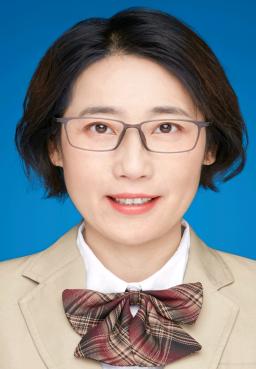 姓名：吕佳  职称：副教授个人简介（选填）女 江苏南通人  研究生 专业研究领域（必填*）创新管理和三农问题研究专著与论集（必填*）参与编撰人力资源管理实务教程学术论文（选填）主要科研项目 （选填）讲授课程 （选填）商务英语  人力资源管理  公共关系学  管理沟通指导研究生情况（选填）主要指导国际商务专硕 